说明书做小册子A6尺寸首页 Salcar LOGO User Manual                                                          EnglishPackage Included1* Outdoor socket1* Connecting cable (3m)1* Ground spike1* User manual4* ScrewsTechnical ParametersRated voltage: 250 V Power: Max. 3680WRated current: max 16 A Frequency: 50 HzProtection class: IP44 Upon receipt of the product, please make sure there is no damage or missing parts. If it does, please feel free to contact info@salcar.dePlease read the instructions and especially the safety instructions carefully before putting the device into operation. General ExplanationThis product is a kind of family court docket. It corresponds to protection level IP44. But it is not suitable for construction sites as well as other rough spots.Operating Instructions1. Install the spike under the base, and insert it in fixing area2. Use the tools such as a screwdriver and the installation accessories of the product to solidly, flatly, and vertically install the product on the similar cement concrete.Warnings* The products (a plug of power cord) can only be connected to the input power socket with grounding protection. * The product must be solidly, flatly, and vertically fixed on the similar cement concrete.* In case the products may be in the water when it rains, the product is not suitable to be installed in the area of this type (such as the hollow area). * If the products are installed near the reservoir, it must be kept at least 0.5 meters away from the reservoir. * When using the plug made according to the standard ≥IP44, it can only reach IP44 when connecting with the socket on the product. * If it needs to move the product to other places, the product must be separated from the input power before moving it. * The product can only be used vertically. If the product deviates from the vertical position, it needs recheck before reusing it, to see whether there is water entering this product; this product can be used again after checking that the product is complete without water entering it. * If the shell of the product is damaged (such as being impacted) and can not reach the IP44 requirement, it is forbidden to use this product.Benutzerhandbuch                                                     DeutschLieferinhalt1 * Außensteckdose1 * Verbindungskabel (3 m)1 * Bodenspitze1 * Benutzerhandbuch4 * SchraubenTechnische ParameterNennspannung: 250 V.Leistung max. 3680WNennstrom: max. 16 A.Frequenz: 50 HzSchutzklasse: IP44Stellen Sie nach Erhalt des Produkts sicher, dass keine beschädigten oder fehlenden Teile vorhanden sind. In diesem Fall wenden Sie sich bitte an info@salcar.de. Bitte lesen Sie die Anweisungen und insbesondere die Sicherheitshinweise sorgfältig durch, bevor Sie das Gerät in Betrieb nehmen.Allgemeine ErklärungDieses Produkt entspricht der Schutzstufe IP44. Es ist jedoch nicht für Baustellen oder andere extreme Außensituationen geeignet.Bedienungsanleitung1. Installieren Sie den Sockel unter der Basis und setzen Sie ihn in den Befestigungsbereich ein.2. Verwenden Sie die Werkzeuge, um das Produkt fest, flach und vertikal auf dem Boden zu installieren.Warnungen* Das Produkt (Netzkabelstecker) kann nur mit Erdungsschutz an die Eingangssteckdose angeschlossen werden.* Das Produkt muss fest, flach und vertikal auf dem ähnlichen Zementbeton befestigt sein.* Das Produkt ist nicht für die Installation in einem Bereich von extremer Nässe und Feuchtigkeit (z. B. Hohlraum) geeignet.* Bitte mindestens mit einem Abstand von 0,5 m in der Nähe von Wasser installieren. * Wenn Sie einen Stecker verwenden, der gemäß dem Standard ≥IP44 hergestellt wurde, kann er nur dann den Standard von IP44 erreichen, wenn er an die Buchse des Produkts angeschlossen wird.* Wenn das Produkt an einen anderen Ort gebracht werden muss, muss es vor dem Transport von der Eingangsleistung getrennt werden.* Das Produkt kann nur vertikal verwendet werden. Wenn das Produkt von der vertikalen Position abweicht, muss es vor der Wiederverwendung erneut überprüft werden, um festzustellen, ob Wasser in dieses Produkt gelangt. Dieses Produkt kann wiederverwendet werden, nachdem überprüft wurde, ob das Produkt vollständig ist und ohne das Wasser in das Produkt eindringt.* Wenn die Hülle des Produkts beschädigt ist (z. B. ein Aufprall) und die IP44-Anforderungen nicht erfüllt ist, ist die Verwendung dieses Produkts aus Sicherheitsgründen verboten.Manuel de l'Utilisateur                                           Le françaisEmballage inclus
1 * prise extérieure
1 * câble de connexion (3 m)
1 * pointe au sol
1 * manuel d'utilisation
4 * visParamètres techniques
Tension nominale: 250 V
Puissance: Max. 3680W
Courant nominal: max 16 A
Fréquence: 50 Hz
Classe de protection: IP44À la réception du produit, assurez-vous qu'il n'y a pas de pièces endommagées ou manquantes. Si tel est le cas, n'hésitez pas à contacter info@salcar.de
Veuillez lire attentivement les instructions et en particulier les consignes de sécurité avant de mettre l'appareil en service.

Explication générale
Ce produit est une sorte de prise de cour de famille. Il correspond au niveau de protection IP44. Mais il ne convient pas aux chantiers de construction ainsi qu'aux autres endroits accidentés.Mode d'emploi
1. Installez la pointe sous la base et insérez-la dans la zone de fixation
2. Utilisez les outils tels qu'un tournevis et les accessoires d'installation du produit pour installer solidement, à plat et verticalement le produit sur un béton de ciment similaire.Avertissements
* Les produits (fiche du cordon d'alimentation) ne peuvent être connectés qu'à la prise d'alimentation d'entrée avec protection de mise à la terre.
* Le produit doit être solidement, platement et verticalement fixé sur le béton de ciment similaire.
* Dans le cas où les produits peuvent être dans l'eau quand il pleut, le produit ne convient pas pour être installé dans la zone de ce type (comme la zone creuse).
* Si les produits sont installés près du réservoir, ils doivent être maintenus à au moins 0,5 mètre du réservoir.
* Lorsque vous utilisez la fiche conforme à la norme ≥IP44, elle ne peut atteindre IP44 que lors de la connexion avec la prise du produit.
* S'il doit déplacer le produit à d'autres endroits, le produit doit être séparé de la puissance d'entrée avant de le déplacer.
* Le produit ne peut être utilisé que verticalement. Si le produit s'écarte de la position verticale, il doit revérifier avant de le réutiliser, pour voir s'il y a de l'eau qui entre dans ce produit; ce produit peut être réutilisé après avoir vérifié que le produit est complet sans que de l'eau y pénètre.
* Si la coque du produit est endommagée (comme être impactée) et ne peut pas atteindre l'exigence IP44, il est interdit d'utiliser ce produit.Manuale d’Istruzioni                                              lingua italianaIl pacchetto include1 * Presa esterna1 * Cavo di collegamento (3 m)1 * Spuntone1 * Manuale d’istruzioni4 * VitiParametri tecniciTensione nominale: 250 V.Potenza: max. 3680WCorrente nominale: max 16 AFrequenza: 50 HzClasse di protezione: IP44Al ricevimento del prodotto, assicurarsi che non vi siano parti danneggiate o mancanti. In tal caso, non esitate a contattare info@salcar.deLeggere attentamente le istruzioni e in particolare le istruzioni di sicurezza prima di mettere in funzione il dispositivo.Spiegazione generaleQuesto prodotto è una specie di presa di tribunale familiare. Corrisponde al livello di protezione IP44. Ma non è adatto per cantieri edili e altri punti difficili.Istruzioni per l'uso1. Installare la punta sotto la base e inserirla nell'area di fissaggio2. Utilizzare strumenti come il cacciavite e gli accessori di installazione del prodotto per installare il prodotto in modo solido, piatto e verticale sul cemento cementizio simile.Attenzione* I prodotti (spina del cavo di alimentazione) possono essere collegati solo alla presa di corrente di ingresso con protezione di terra.* Il prodotto deve essere fissato in modo solido, piatto e verticale sul cemento o simile.* Nel caso in cui i prodotti possano trovarsi in acqua quando piove, il prodotto non è idoneo per essere installato nell'area di questo tipo (come l'area cava).* Se i prodotti sono installati vicino al serbatoio, devono essere tenuti ad almeno 0,5 metri di distanza dal serbatoio.* Quando si utilizza la spina realizzata secondo lo standard ≥IP44, può raggiungere solo IP44 quando si collega con la presa sul prodotto.* Se è necessario spostare il prodotto in altri luoghi, il prodotto deve essere separato dalla potenza in ingresso prima di spostarlo.* Il prodotto può essere utilizzato solo in verticale. Se il prodotto si discosta dalla posizione verticale, è necessario ricontrollare prima di riutilizzarlo, per vedere se c'è acqua che entra in questo prodotto; questo prodotto può essere riutilizzato dopo aver verificato che sia completo senza che l'acqua penetri all'interno.* Se il guscio del prodotto sono danneggiati (come ad esempio essere colpiti) e non può raggiungere il requisito IP44, è vietato utilizzare questo prodotto.Manual de usuario                                                 EspañolContenido del paquete1* Zócalo de enchufe para exterior1* Cable de conexión (3m)1* Estaca de tierra1* Manual de usuario4* Tornillos Parámetros técnicosTensión nominal: 250 V Potencia: 3680W Máx.Corriente nominal: 16A Máx.Frecuencia: 50 HzClase de protección: IP44 Al recibir el producto, asegúrese de que no haya piezas dañadas o faltantes. Si es así, no dude en ponerse en contacto con info@salcar.dePor favor, lea atentamente las instrucciones y especialmente las instrucciones de seguridad antes de poner el dispositivo en funcionamiento. Explicación generalEste producto es un tipo de zócalo de patio familiar. Corresponde al nivel de protección IP44. Pero no es adecuado para obras de construcción, así como otros lugares difíciles.Instrucciones de funcionamiento1. Instale la estaca debajo de la base e insértela en el área de fijación2. Utilice herramientas como el destornillador y los accesorios de instalación del producto para instalar el producto de manera sólida, plana y vertical en el concreto de cemento o similar.Advertencias* Los productos (enchufe del cable de alimentación) solo se debe conectar a una toma de corriente de entrada con protección de conexión a tierra. * El producto debe estar fijado de manera sólida, plana y vertical sobre el concreto de cemento o similar.* En caso de que los productos puedan estar en el agua cuando llueve, el producto no es adecuado para instalarse en áreas de este tipo (como el área hueca). * Si los productos se instalan cerca de un depósito, debe mantenerse al menos a 0,5 metros del depósito. * Al usar el enchufe fabricado de acuerdo con el estándar ≥IP44, solo puede alcanzar IP44 cuando se conecta con el enchufe del producto. * Si necesita mover el producto a otros lugares, el producto debe estar separado de la entrada de energía antes de moverlo. * El producto solo se puede usar verticalmente. Si el producto se desvía de la posición vertical, debe volver a comprobarlo antes de volver a utilizarlo, para ver si hay agua entrando en este producto; Este producto puede usarse nuevamente después de verificar que el producto está completo sin que entre agua. * Si la carcasa del producto está dañada (por ejemplo, muestra un impacto) y no puede cumplir con el requisito de IP44, está prohibido usar este producto.尾页加公司信息联系方式加 CE RoHS IP44 WEEE 回收标志 made in china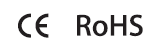 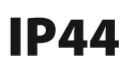 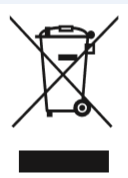 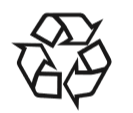 